Загадки для воспитанников на военную тематику.Подрасту, и вслед за братом
Тоже буду я солдатом.
Буду помогать ему
Охранять свою ...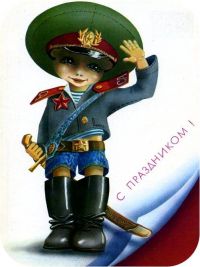 (Страну)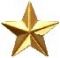  Про военную службуЛюбой профессии военной
Учиться надо непременно,
Чтоб быть опорой для страны,
Чтоб в мире не было …(Войны)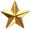 Брат сказал: “Не торопись!
Лучше в школе ты учись!
Будешь ты отличником –
Станешь ....(Пограничником)На тропе, на берегу,
Преграждает путь врагу.(Пограничник)Ночью, в полдень, на рассвете
Службу он несет в секрете,(Пограничник)Кто от террористов защищает нас,
Это конечно же …(СПЕЦназ)Самолёт парит, как птица,
Там воздушная граница.
На посту и днём, и ночью
Наш солдат военный ...(Лётчик)Самолёт стоит на взлёте,
Я готов уж быть в полёте.
Жду заветный тот приказ,
Защищать, чтоб с неба вас!(Военный лётчик)Ю. ЧИСТЯКОВ Словно небывалые чудесные цветы,
Прилетели зонтики с небесной высоты.(Парашютисты) Родина дала приказ,
И он сразу на Кавказ!
Прыгнул ночью с парашютом -
Дорога, порой минута!(Десантник)Ю. ЧИСТЯКОВСнова в бой машина мчится,
Режут землю гусеницы,
Та машина в поле чистом
Управляется ...(Танкистом)Я на «тракторе» служу,
Только так, я вам скажу:
«Ведь прежде чем пахать мне пашню,
Я разверну сначала башню».(Танкист)Ю. ЧИСТЯКОВМоряком ты можешь стать,
Чтоб границу охранять,
И служить не на земле,
А на военном ...(Корабле) На корабле ходить я буду,
Когда на Флот служить пойду.
И тот корабль, подобно чуду,
Взметает встречную волну.
На нём живёт его команда -
Все люди разных возрастов.
Я буду младшим, это правда,
А кто назвать меня готов?(Матрос)Ю. ЧИСТЯКОВКто шагает на параде,
Вьются ленты за спиной,
Ленты вьются, а в отряде
Нет девчонки ни одной.(Моряки)Как называется подросток,
Изучающий морское дело?
(Юнга) Я служу сейчас на флоте,
Слух хороший у меня.
Есть такой же и в пехоте -
Дружим с рацией не зря!(Радист)Ю. ЧИСТЯКОВВ эту пятницу опять
С папой в тир идём стрелять,
Чтоб до Армии я смог
Стать, как «Ворошиловский ...»!(Стрелок)Ю. ЧИСТЯКОВОна у нас в войсках традиционноКрупней чем взвод, но меньше батальона(Рота)«Там, где мы, там — победа!» -
Девиз наш славный, боевой.
Мы с моря на берег из века,
Бежали «каменной» стеной!(Морская пехота)Ю. ЧИСТЯКОВМожешь ты солдатом стать,
Плавать, ездить и летать,
А в строю ходить охота –
Ждёт тебя, солдат, ...(Пехота)У нас есть «Тополь», «Тополь-М»,
Не Флоре служим мы совсем.
Стоим на страже мы страны,
Чтоб больше не было войны.(Ракетные войска)Ю. ЧИСТЯКОВЯ современный «Бог войны»,
Защитник рубежей страны.
Ведь, прежде, чем пойти на бой,
Меня пускают на «разбой».(Артиллерия)Ю. ЧИСТЯКОВ Про воинские званияВсе он в один миг решает,
Великий подвиг он совершает,
Он за честь стоит горой.
Кто он? Правильно.(Герой)Он готов в огонь и бой,
Защищая нас с тобой.
Он в дозор идёт и в град,
Не покинет пост.(Солдат)У офицера-новичка,
Всего две звёздочки пока.
До капитана не дорос.
В каком он звании, вопрос.(Лейтенант)Был вначале он курсантом,
В полк приехал лейтенантом,
Он обучен воевать,
Как его, скажи, назвать.(Офицер)Не Бог, не царь, а ослушаться нельзя.(Командир)Что на плечах у военных?(Погоны)Про оружиеЧто общего между деревом и винтовкой?(Ствол)Не крылата, а перната, как летит,Так свистит, а сидит, так молчит.(Стрела)Упала в лебеду и теперь не найду.(Пуля)Черный кочет рявкнуть хочет.(Ружье)Огнем дышит, полымем пышит.(Пушка)Ползет черепаха-стальная рубаха,
Не знает ни боли она и ни страха.
Враг в овраг, и она, где враг.
Что это за черепаха?(Танк)Машина эта непростая,
Машина эта — боевая!
Как трактор, только с «хоботком» -
Всем «прикурить» даёт кругом.(Танк)Ю. ЧИСТЯКОВЖелезная рыба плывет под водой
Врагу, угрожая огнём и бедой,
Железная рыба ныряет до дна,
Родные моря охраняет она.(Подводная лодка)Летит, а не птица
Жужжит, а не жук?(Самолет)Глазами не увидишь, руками не возьмешь,
А без него в атаку не пойдешь.(Ура!)